Warm up activity: HangmanPlayer A: Choose a wordPlayer B: Guess one letter at a time to try to find out the word.*each time a wrong letter is guessed, player A draws part of the hanging man*if the man is completely drawn before the word is guessed, player A wins the game*after each round, change roles (player A now will be player B)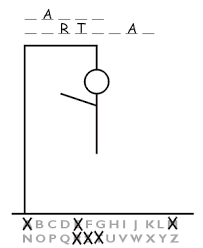 CategoriesFoodsPizzaCookiePopcornActivitiesMovieReadCookingColorsPurpleYellowOrange